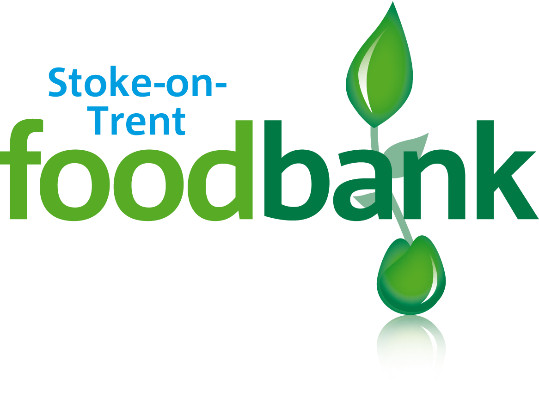 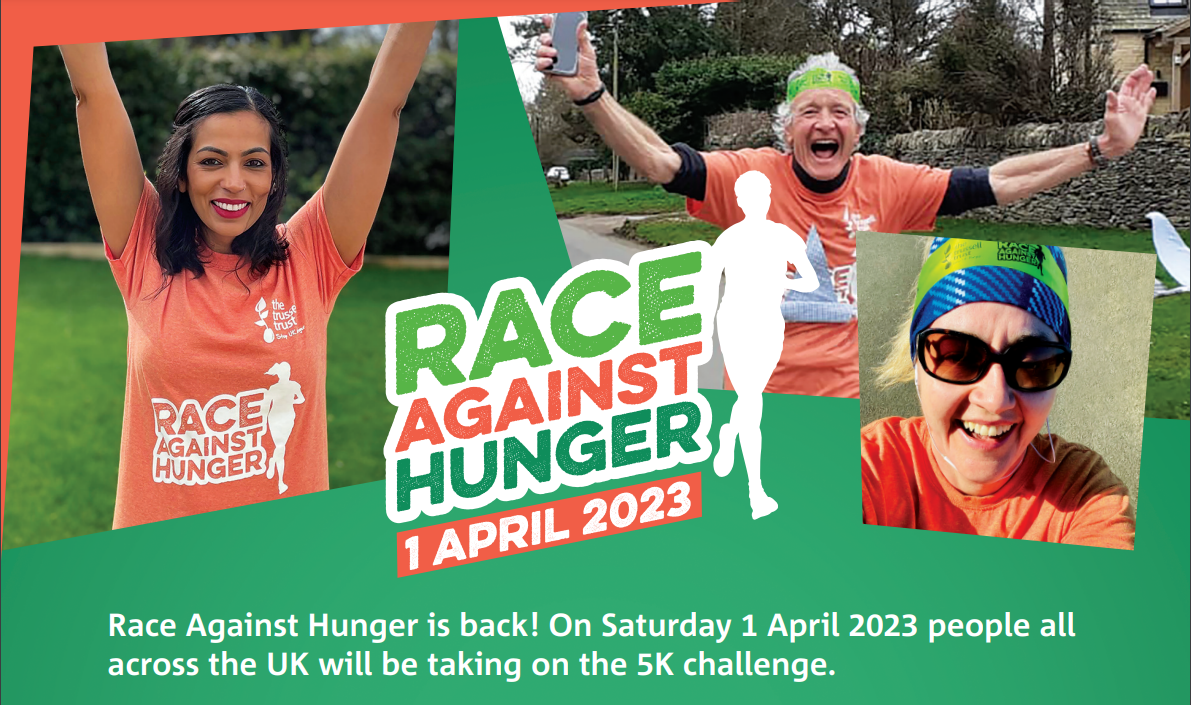 Sign up for this individually or as a team, walking or running, etc.  April 1st 'April Fools' Day', obviously offers the chance for some to dress up and fun!! You can sign up for this on the Trussell Trust website pay a fee and get an official T-shirt but this is optional. https://www.trusselltrust.org/get-involved/fundraise/events/race-against-hunger/To officially fundraise directly for Stoke-on-Trent Foodbank, your local foodbank, the best option is to set up a linked or individual fundraising post on the Just Giving Page at https://stokeontrent.foodbank.org.uk/give-help/donate-money/ OR contact caroline@stokeontrent.foodbank.org.uk for sponsorship forms. THANK YOU